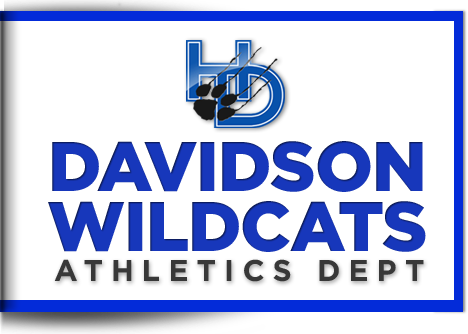 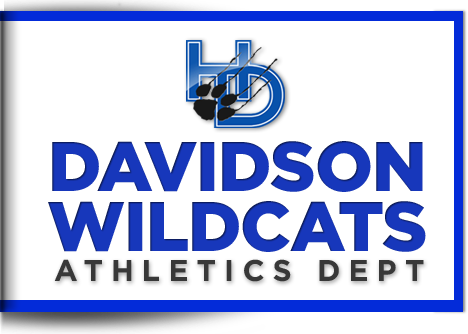 Head Varsity Coach:  Heather CoonfareAssistant Varsity Coach:  Trevor LewisHead JVA Coach: Kody RobertsonHead JVB Coach: Aaron Skipworthwww.DavidsonLadyCatsSoccer.weebly.comJunior Varsity “A”Junior Varsity “A”Junior Varsity “A”Junior Varsity “A”Junior Varsity “A”#NameClassPositionStarters11Kylie Fetty © 11D30Kira Kaufman © 11D14Rosa Cunningham10M13Alexis Ivory10F5Molly Lenko10F42Kristin Liming © 10D1/17Mia Martienz10GK12Natalie Rickel10M/D36Sarah Ryan10D16Lydia Schroyer10D24Emory Trout10M10Sydney Kaufman9F20Maggie Runals9D18Jenna Sculli9F15Miriam Smith9FJunior Varsity “B”Junior Varsity “B”Junior Varsity “B”Junior Varsity “B”Junior Varsity “B”#NameClassPositionStarter27Ellie Browning10D6Gianna Colombini10M19Leah Egelhoff10D26Reese Kerr ©10M7Madelyn McDonough10M23Libby Miller ©10M28Zuha Syed10M40Lucy Gehrke9M/F25Kellyn Hemmert ©9D8Brooke Jenkins9F34Ashley Jimenez9M35Emma Johnson9D/M21Isabella Kennedy9D29Samantha Koons9M39Elizabeth Lynch9D2Olivia Marginean9M3Claudia Mullins9M43Liliana Santiago9M47Iris Shirvers9GK4Eliza Smallwood9F37Reese St. Pierre9D9Brooklyn Upp9FVarsityVarsityVarsityVarsityVarsity#NameClassPositionStarter21Ellie Brorein12D20Aidan Everett12M5Erin Kodger12D/M23Gretta Syrett12M10Sonia Vargas ©12F11Alivia Wile © 12F2Megan Harper11M25Grace Royer11F15Kayla Stischok11F12Sydney Stover11D3Kayleigh Doherty10D0Audrey Gibson-Zweifel10GK6Kate Kodger10F22Kierstyn Liming10F13Khadija Seck10M/F9Sydney Thompson10F8Elizabeth Wile10D16Emma Wells9M00Ella Wickham9GK